             “bajan los precios en media markt”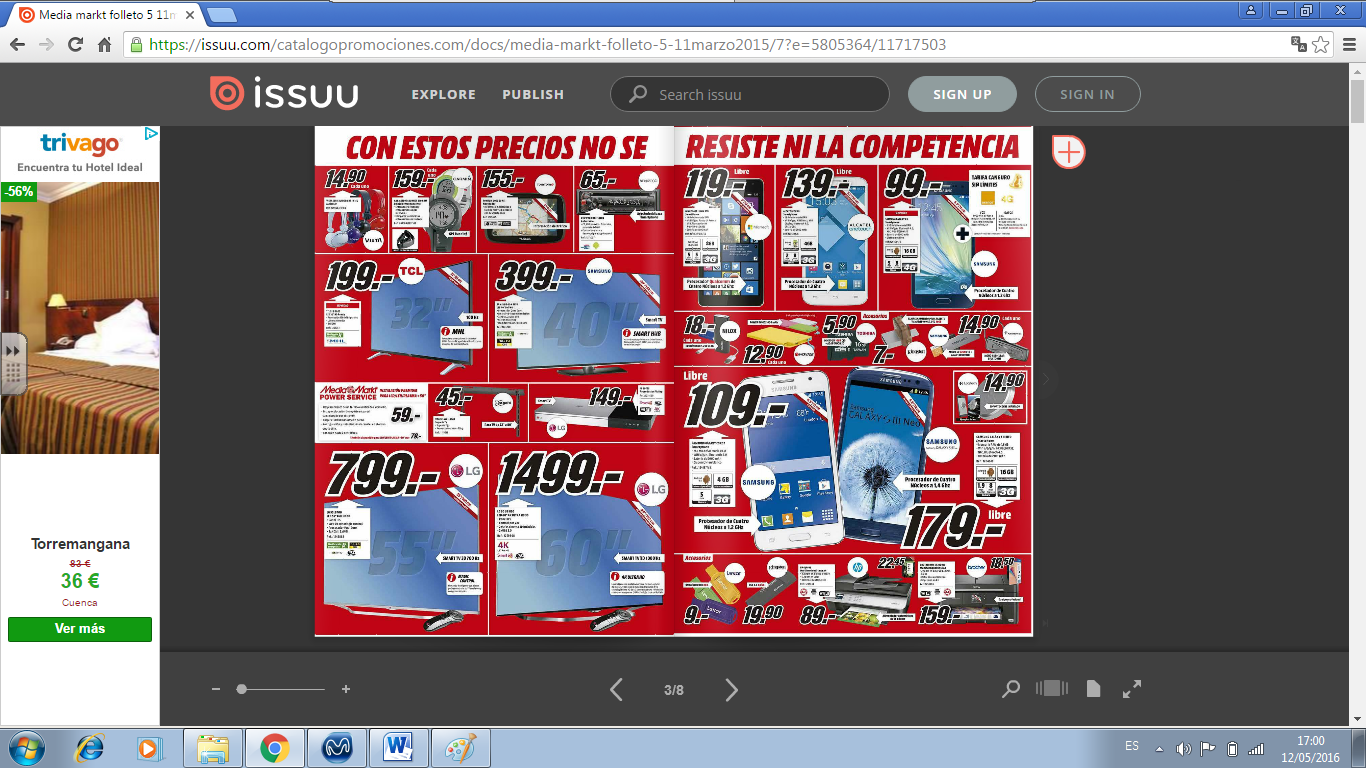 Vamos a comprar una televisión de 40 pulgadas(40”) con el soporte fijo para colgarla en la pared y con la instalación incluida.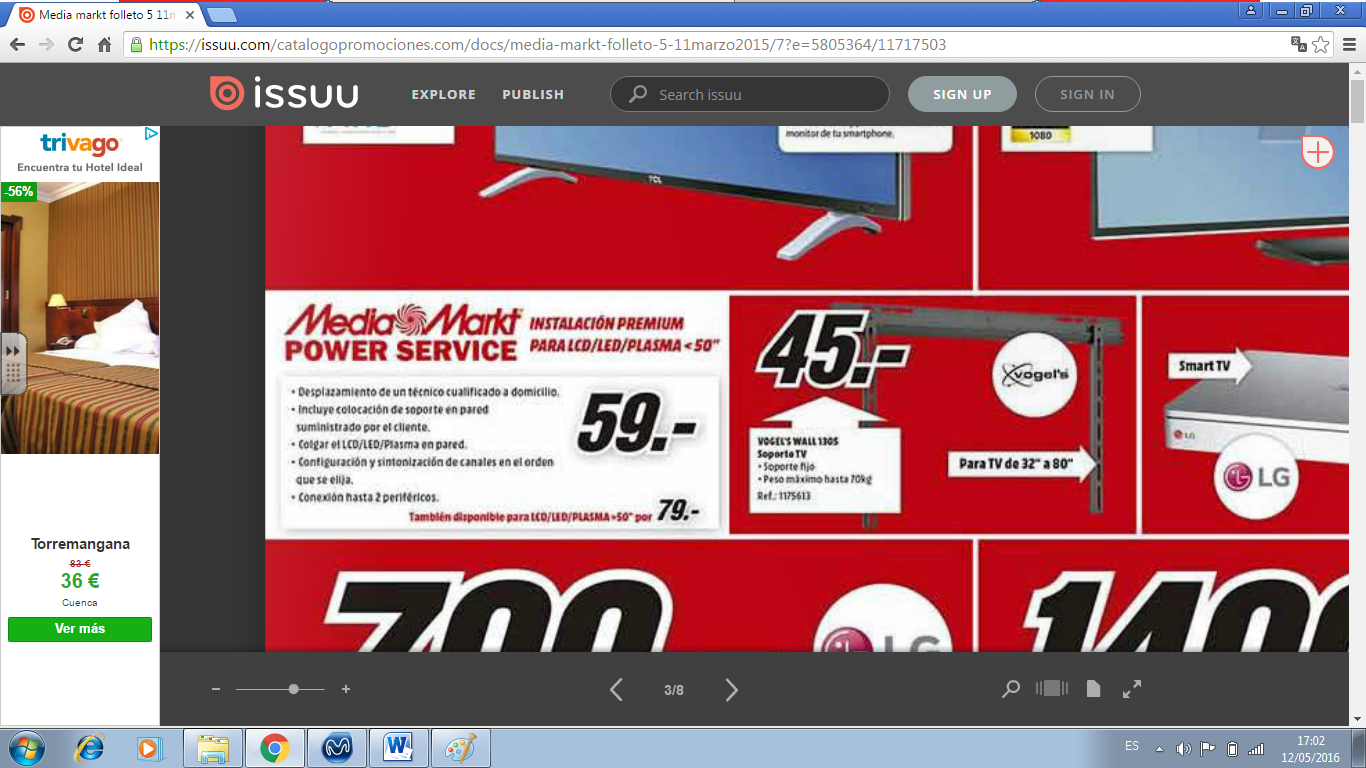  Al llegar a la caja hemos pagado con cuatro billetes, pero no recuerdo bien con cuáles.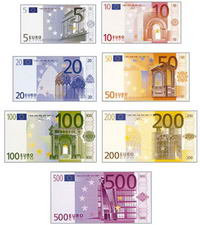 Escribe las dos preguntas que tiene este problema, y que se solucionan con estas dos operaciones:2x200 + 1x100 + 5 = 505505 - (399+45+59) = 2 €Mª ISABEL DEL RÍO MORETA                   PROBLEMAS   PARA  6º PRIMARIAMETAMODELOS DE ENLACES 11. expresar las preguntas que se correspondan con el enunciado y la operación